New temperature probe with condensation protectionKlingenberg, February 2015With the TF43, WIKA now offers a new temperature probe designed specifically for use in refrigeration, cooling and air-conditioning systems. In the new insertion thermometer the measuring element and junctions to the connection cable are completely moulded with plastic. This protection prevents the formation of condensation due to frequent temperature changes in the dew point range.The TF43 is available in several versions. It is designed for a measuring range from -50 °C … +105 °C. For measuring elements, the choice is between Pt1000 and Pt100, in addition to NTCs.Number of characters: 572Key words: Refrigeration temperature probeWIKA company photographs:Refrigeration temperature probe TF43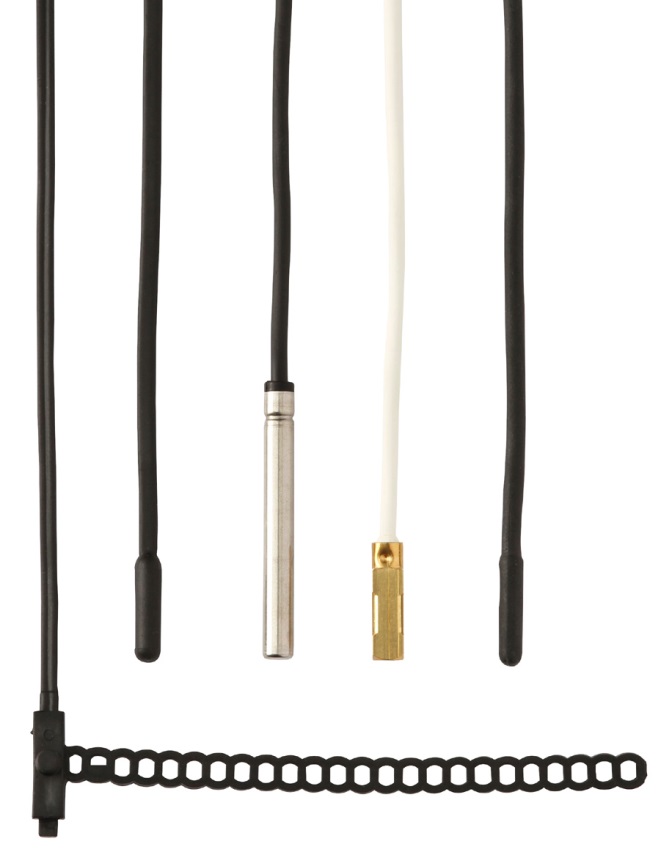 Edited by:WIKA Instruments Ltd.3103 Parsons RoadEdmonton, AB  T6N 1C8 CanadaTel.      (+1) 780 463-7035Fax      (+1) 780 462-0017E-mail  marketing.ca@wika.comwww.wika.caWIKA press release 05/2015